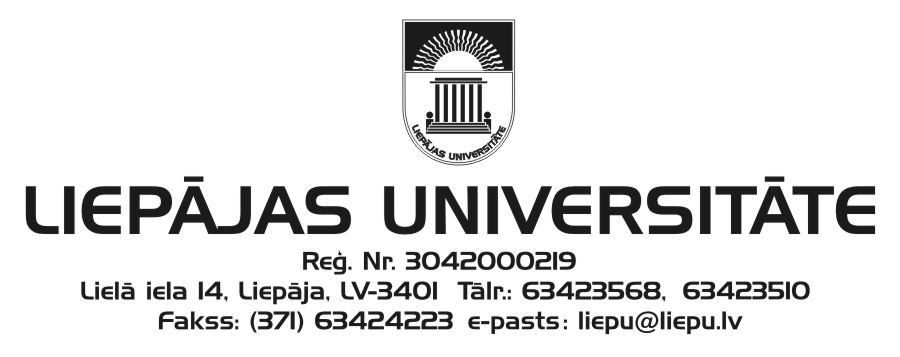 Liepāja UniversityFaculty of Humanities and Arts andKurzeme Institute of Humanitiesinvite you to participate in the 20th  International Scientific Conference“The Word: Aspects of Research”which will be held at Liepāja University3–4 December 2015Please submit your application (see the attached form) to the Scientific and Organising Committee (e-mail: balti@liepu.lv) by 14 October 2015. The acceptance letter will be sent by 26 October 2015.Working languages: Latvian, Lithuanian, English, German, and Russian.Conference fee: EUR 65.00 Please transfer your participant fee by 9 November 2015 to the following account:Liepāja University Lielā iela 14, Liepāja, LV-3401Reg. No.: LV90000036859Account: LV45TREL9150190000000Indicate: your first name, surnameDetails: conference “The Word: Aspects of Research” participant feeECC – 21499Dr. Philol. Ieva Ozola, Head of the Scientific CommitteeDr. Philol. Linda Lauze, Head of the Organising CommitteeAddress of the Scientific and Organising Committee:	Liepāja University 	Faculty of Humanities and Arts	Kūrmājas pr. 13	Liepāja, LV-3401	Dr. Philol. Anita Helviga, Secretary 	Phone: (+371) 63483781		e-mail: balti@liepu.lv20th  International Scientific Conference“The Word: Aspects of Research”3–4 December 2015 LiepājaAPPLICATION FORMFirst name, surname Scientific (academic) degreeCurrent doctoral studies (institution, programme)Job, positionE-mailPhonePostal address  Theme of the speech (title)Abstract Presentation equipment required   _______(date)